§19.  Small community air service program1.  Small community air service.  To promote essential air service, the Department of Transportation may administer a program of subsidies to qualified air carriers, patterned after the federal essential air service program, to ensure that small communities have adequate levels of service.  This program must take into consideration a minimum round trip and minimum seating criteria for each eligible point to destinations within the State that provide access into the national air transportation system.[PL 1991, c. 571, §1 (NEW).]2.  Eligibility requirements.  To be eligible for subsidy, an air carrier must be certified by the Federal Aviation Administration to provide scheduled air service to the eligible point and must demonstrate a need for subsidy.  The eligible point must be currently served by no more than one air carrier providing scheduled service.[PL 1991, c. 571, §1 (NEW).]3.  Subsidies.  The cost of air service subsidies must be allocated between the State and the community desiring to receive new service, with the State providing the percentage of the subsidy for which funds are available and the community providing the balance of the subsidy.[PL 1991, c. 571, §1 (NEW).]4.  Adoption of rules.  The Department of Transportation shall promulgate rules necessary to administer this section.  The rules must establish the formula for reimbursement and application requirements.[PL 1991, c. 571, §1 (NEW).]SECTION HISTORYPL 1991, c. 571, §1 (NEW). The State of Maine claims a copyright in its codified statutes. If you intend to republish this material, we require that you include the following disclaimer in your publication:All copyrights and other rights to statutory text are reserved by the State of Maine. The text included in this publication reflects changes made through the First Regular and First Special Session of the 131st Maine Legislature and is current through November 1. 2023
                    . The text is subject to change without notice. It is a version that has not been officially certified by the Secretary of State. Refer to the Maine Revised Statutes Annotated and supplements for certified text.
                The Office of the Revisor of Statutes also requests that you send us one copy of any statutory publication you may produce. Our goal is not to restrict publishing activity, but to keep track of who is publishing what, to identify any needless duplication and to preserve the State's copyright rights.PLEASE NOTE: The Revisor's Office cannot perform research for or provide legal advice or interpretation of Maine law to the public. If you need legal assistance, please contact a qualified attorney.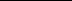 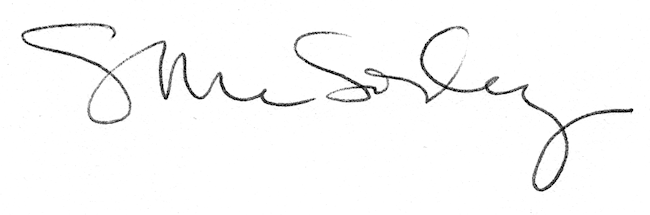 